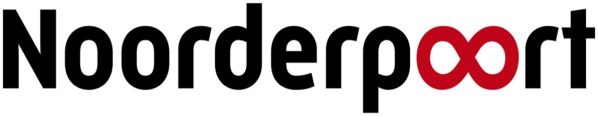 Formulier Aanmelding zelf geworven stageplaats MzVzStudentgegevensStudentgegevensStudentgegevensStudentgegevensNaam studentOpleidingStudentnummerKlasAdres/WoonplaatsLeerjaarEmailadresLocatieTelefoonnummerSLB’erGegevens leerbedrijf dat de stageplaats aanbiedtGegevens leerbedrijf dat de stageplaats aanbiedtNaam leerbedrijf en evt. koepel waar deze onder valtVestigingsadresPostcode/PlaatsLandCorrespondentieadresPostcode/PlaatsLandContactpersoon/Praktijkopl.EmailadresTelefoonnummerOpleiding(en) / Crebocode(s)Branche/DoelgroepSBB-erkenningJa / NeePeriode waarin de stageplaats beschikbaar isVan ………………………………….. tot ………………………………………Manier waarop je de stageplaats gevonden hebtAanvullende informatie van het leerbedrijf:Aanvullende informatie van het leerbedrijf:Lever het volledig ingevulde formulier in bij de domeinhouder BPV: Jacolien ten Cate. Voeg als je dit al hebt ontvangen, de email of brief ter bevestiging van deze stageplaats toe. Je krijgt z.s.m. bericht over de beslissing.Lever het volledig ingevulde formulier in bij de domeinhouder BPV: Jacolien ten Cate. Voeg als je dit al hebt ontvangen, de email of brief ter bevestiging van deze stageplaats toe. Je krijgt z.s.m. bericht over de beslissing.BESLISSING BESLISSING Omschrijving beslissingAkkoord / Niet akkoord met de stageplaatsMotivatieMaatregelen / VervolgactiesInformeren student Informeren leerbedrijfStagiaire matchenBeslissing is genomen op:Naam en handtekening: